Федеральный уровень
Общероссийская предметная олимпиада по математике «Олимпус». Осенняя сессия 2015Количество участников – 16
Победитель – 0. Лауреаты – 4.
Диплом №55692,  февраль 2016 г.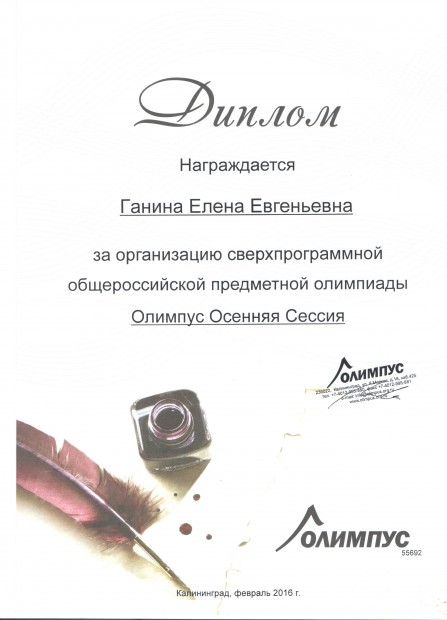 